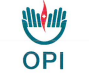 Ordine delle Professioni Infermieristiche di TorinoScheda di sintesi sulla rilevazione svolta dal RPCT,Fiorella Delpero (DLPFLL62M44L219X)Data di svolgimento della rilevazione31/05/2022Estensione della rilevazione (nel solo caso di amministrazioni/enti con uffici periferici)Ufficio unicoProcedure e modalità seguite per la rilevazione Per la rilevazione, il RPCT ha verificato il Sito Istituzionale dell’Ordine delle Professioni Infermieristiche di Torino https://opi.torino.it/index.php/amministrazione-trasparente relativamente alle informazioni oggetto di attestazioneAspetti critici riscontrati nel corso della rilevazioneConsulenti e Collaboratori: completezza del contenuto, riferito ai dati relativi allo svolgimento di incarichi - le informazioni pubblicate, risultano in una percentuale compresa fra il 34 e il 67% Consulenti e Collaboratori: apertura formato dei curriculum vitae e dei dati relativi allo svolgimento di incarichi - le informazioni risultano nel formato di pubblicazione, in una percentuale compresa fra il 34 e il 67%.Eventuale documentazione da allegareNessunaTorino, 31 maggio 2022 Fiorella Delpero (Funzionario – RPCT)Firmato in originale